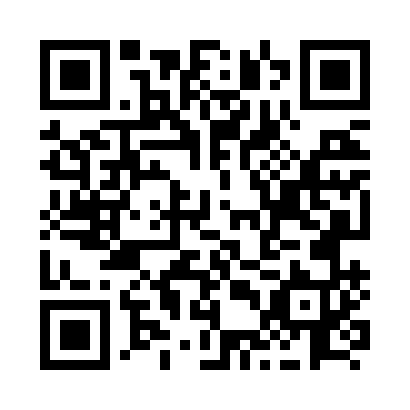 Prayer times for Hill Head, Quebec, CanadaMon 1 Jul 2024 - Wed 31 Jul 2024High Latitude Method: Angle Based RulePrayer Calculation Method: Islamic Society of North AmericaAsar Calculation Method: HanafiPrayer times provided by https://www.salahtimes.comDateDayFajrSunriseDhuhrAsrMaghribIsha1Mon3:135:121:016:258:5010:492Tue3:145:131:016:248:5010:483Wed3:155:131:026:248:5010:474Thu3:165:141:026:248:4910:475Fri3:175:151:026:248:4910:466Sat3:185:151:026:248:4810:457Sun3:205:161:026:248:4810:448Mon3:215:171:026:248:4810:439Tue3:225:181:026:248:4710:4210Wed3:245:181:036:238:4610:4111Thu3:255:191:036:238:4610:4012Fri3:265:201:036:238:4510:3913Sat3:285:211:036:228:4510:3714Sun3:295:221:036:228:4410:3615Mon3:315:231:036:228:4310:3516Tue3:325:241:036:218:4210:3317Wed3:345:251:036:218:4110:3218Thu3:365:261:036:208:4110:3019Fri3:375:271:046:208:4010:2920Sat3:395:281:046:198:3910:2721Sun3:415:291:046:198:3810:2622Mon3:425:301:046:188:3710:2423Tue3:445:311:046:188:3610:2224Wed3:465:321:046:178:3510:2125Thu3:475:331:046:178:3410:1926Fri3:495:341:046:168:3210:1727Sat3:515:351:046:158:3110:1528Sun3:535:371:046:158:3010:1429Mon3:545:381:046:148:2910:1230Tue3:565:391:046:138:2810:1031Wed3:585:401:036:128:2610:08